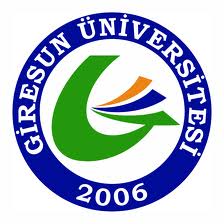 GİRESUN ÜNİVERSİTESİ                               TIP FAKÜLTESİ                                                          DÖNEM IV EĞİTİM PROGRAMI                                            AKADEMİK TAKVİMİ                                                                         2019–2020                                EĞİTİM-ÖĞRETİM YILI2019 – 2020 EĞİTİM ÖĞRETİM YILI DÖNEM 4 STAJ PROGRAMI2019-2020 eğitim-öğretim döneminde staj grupları 2 grup halinde uygulanacaktır. Tablodaki Grup A ve Grup C aktif olarak planlanacaktır.Toplam Eğitim Süresi: 37 Hafta		Yarıyıl Tatili: 6 Ocak 2020 – 17 Ocak 2020GİRESUN ÜNİVERSİTESİTIP FAKÜLTESİDÖNEM 42019 – 2020 EĞİTİM ÖĞRETİM YILI                                            BÜTÜNLEME SINAV TARİHLERİSTAJ DÖNEMİGenel CerrahiRadyolojiKadın Hastalıkları ve DoğumAnesteziyoloji ve Reanimasyonİç HastalıklarıKardiyolojiÇocuk Sağlığı ve Hastalıkları Göğüs Hastalıkları02.09.201918.10.2019A-B-C-D-21.10.201901.11.2019-A-B-C-D04.11.201916.11  20.12.2019B-A-D-C-23.12.201903.01.2020-B-A-D-C20.01.202006.03.2020C-D-A-B-09.03.202020.03.2020-C-D-A-B23.03.202012.05.2020D-C-B-A-13.05.202029.05.2020-D-C-B-AGenel Cerrahi Stajı15 Haziran 2020Radyoloji Stajı17 Haziran 2020Kadın Hastalıkları ve Doğum Stajı19 Haziran 2020Anesteziyoloji ve Reanimasyon Stajı22 Haziran 2020İç Hastalıkları Stajı24 Haziran 2020Kardiyoloji Stajı26 Haziran 2020Çocuk Sağlığı ve Hastalıkları Stajı29 Haziran 2020Göğüs Hastalıkları Stajı01 Temmuz 2020